ПРОФСКРИН RC80 Lq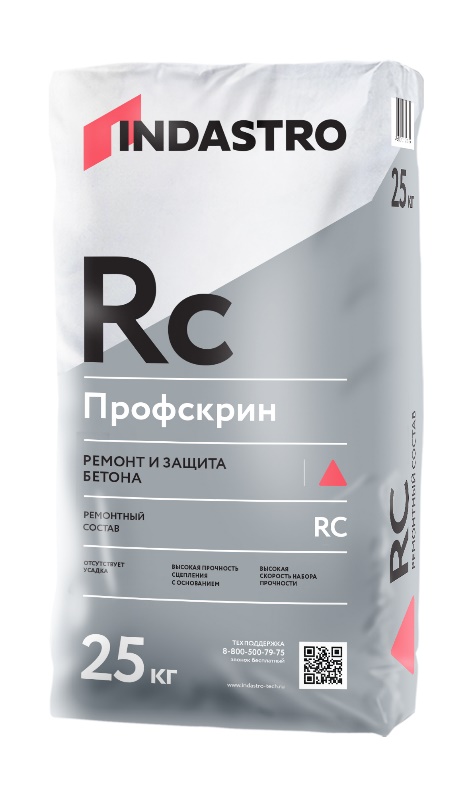 Ремонтный состав наливного типа, для конструкционного ремонта бетона классов В60 – В70. Толщина укладки от 5 до 50 мм.Соответствует классу R4Полностью подходит для ремонта бетона высокой прочности (В60 и выше)БезусадочныйБыстрый набор прочностиСлой нанесения до 50 ммВнутреннее армирование минимизирует тенденцию к образованию трещинВысокая износостойкостьВысокая водонепроницаемостьОПИСАНИЕРемонтный состав Профскрин RC80 Lq – сухая смесь, изготовленная на основе портландцемента, фракционированного песка, полимерной фибры и модифицирующих добавок. После затворения водой образуется высокоподвижный раствор для ручного или механизированного метода нанесения. Продукция экологически безопасна и не содержит вредных примесей, оказывающих отрицательное воздействие на здоровье человека. Соответствует действующим на территории Российской Федерации санитарно-гигиеническим нормам. Для внутренних и наружных работ.ОБЛАСТЬ ПРИМЕНЕНИЯРемонтный состав Профскрин RC80 Lq применяется для конструкционного ремонта бетонных конструкций (класс бетона В60 – В80):Несущие строительные конструкцииМостовые конструкцииОчистные сооруженияПодземные инженерные сооружения (каналы, трубопроводы и др.)Промышленные сооружениянеобходимо нанести антикоррозионный состав Профскрин LC 2.5. Для улучшения сцепления рекомендуется нанесение грунтовочного слоя из антикоррозионного или ремонтного состава Профскрин. Для этого материалы смешивают водой до пластичной консистенции и наносят с помощью кисти на слегка влажное основание. При этом необходимо избегать высыхания грунтовочного слоя.Приготовление раствораДля приготовления раствора содержимое мешка при постоянном перемешивании высыпать в ёмкость с чистой водой (из расчета 0,11-0,13 л/кг) и перемешать до образования однородной массы. Перемешивание производится профессиональным миксером. Замешивание материала миксерами гравитационного типа или вручную не рекомендуется. Для смешивания необходимо использовать весь мешок с материалом. Раствор необходимо выдержать 3-5 минут, а затем повторно перемешать. После этого раствор готов к применению. Использовать полученный растворСРОК ГОДНОСТИСрок хранения в сухом помещении в заводской упаковке составляет 12 месяцев от даты изготовления. ИНСТРУКЦИЯ ПО ПРИМЕНЕНИЮПодготовка основанияОснование должно быть чистым, прочным и способным нести нагрузку. Особо плотные, гладкие основания и не способные нести нагрузку слои (например, загрязнения, старые покрытия, пленкообразующие материалы, водоотталкивающие материалы илицементное молочко), а также повреждённые бетонные поверхности должны быть предварительно обработаны пескоструйной или водоструйной обработкой. Основание должно быть шероховатым, т.е. заполнитель должен быть отчётливо виден. Предварительно обработанное основание необходимо увлажнять в течение 3 часов. Поверхность должна быть влажной, но при этом следует избегать образования луж. Необходимо удалить все продукты коррозии с бетонного основания, а также со стальной арматуры с помощью пескоструйной установки. Для длительной защиты арматуры от коррозии необходимо в течении 60 мин. При повышении вязкости раствора в емкости (в пределах времени жизнеспособности) необходимо тщательно перемешать его без добавления воды.Не допускать передозировку воды!!! Для приготовления раствора использовать только чистые емкости, инструменты и воду.НанесениеПри выполнении работ механизированным способом необходимо сначала нанести тонкий контактный слой на подготовленное и слегка влажное основание, а затем постепенно нанести желаемую толщину нанесения на подготовленную поверхность (от 5 до 50 мм).МЕРЫ ПРЕДОСТОРОЖНОСТИВНИМАНИЕ!!! Смесь содержит цемент. Во время проведения работ следует защищать кожу и глаза. При попадании раствора в глаза и на кожу тщательно промыть большим количеством воды и обратиться к врачуТЕХНИЧЕСКИЕ ХАРАКТЕРИСТИКИТЕХНИЧЕСКИЕ ХАРАКТЕРИСТИКИПродукт изготовлен в соответствии с ТУ производителя из экологически чистого сырья.Продукт изготовлен в соответствии с ТУ производителя из экологически чистого сырья.